No：       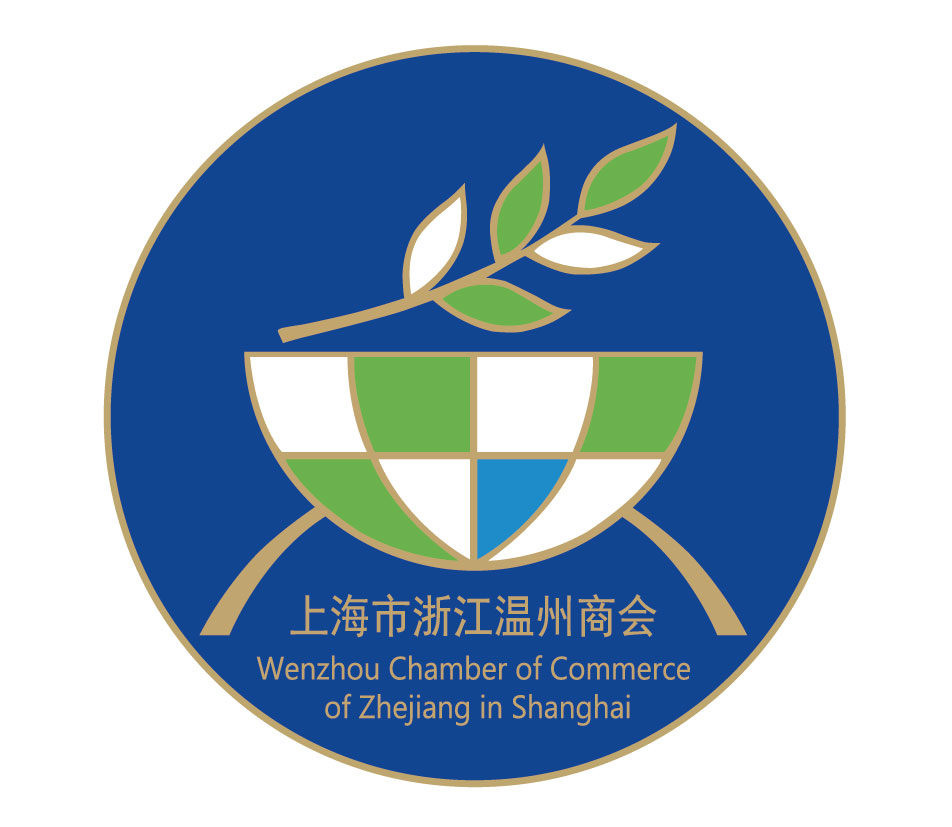 上海温州商会姓    名                企业名称                填表日期                上海温州商会入会表格2022年另附：1、企业营业执照复印件一份；      2、身份证复印件一份；      3、电子彩色证件照一张。地址：上海市长宁区红宝石路500号东银中心A座1003室会员部：021-52135090 传真：021—52135091上海温州商会2022年制 姓名性别性别照片（请附1M以上电子照片于附件）政治面貌民族民族照片（请附1M以上电子照片于附件）学历宗教信仰宗教信仰照片（请附1M以上电子照片于附件）籍贯温州市         （市县区）温州市         （市县区）温州市         （市县区）温州市         （市县区）温州市         （市县区）温州市         （市县区）温州市         （市县区）温州市         （市县区）照片（请附1M以上电子照片于附件）出生日期  年      月      日  年      月      日  年      月      日  年      月      日  年      月      日  年      月      日  年      月      日  年      月      日照片（请附1M以上电子照片于附件）现任社会职务曾荣获荣誉奖项企业名称职务职务职务职务通讯地址邮编邮编邮编邮编联系电话传真传真传真传真手机电子信箱电子信箱电子信箱电子信箱企业网址微信号微信号微信号微信号总部所在地成立时间成立时间成立时间成立时间所属行业（主营业务）职工人数（人）职工人数（人）职工人数（人）职工人数（人）注册资本（万元）现有资产（万元）现有资产（万元）现有资产（万元）现有资产（万元）年销售额（万元）纳税总额（万元）纳税总额（万元）纳税总额（万元）纳税总额（万元）主要产品主要销售地点主要销售地点主要销售地点主要销售地点其他产业企业简介（100-300字）企业联系人情况企业联系人情况企业联系人情况企业联系人情况企业联系人情况企业联系人情况企业联系人情况企业联系人情况企业联系人情况企业联系人情况办公室主任姓名性别性别性别办公室主任电话传真传真传真办公室主任手机邮箱邮箱邮箱助理/秘书姓名性别性别性别助理/秘书电话传真传真传真助理/秘书手机邮箱邮箱邮箱家庭成员及主要社会关系家庭成员及主要社会关系家庭成员及主要社会关系家庭成员及主要社会关系家庭成员及主要社会关系家庭成员及主要社会关系家庭成员及主要社会关系家庭成员及主要社会关系家庭成员及主要社会关系家庭成员及主要社会关系配偶姓名公司/职业公司/职业公司/职业公司/职业子女姓名公司/职业公司/职业公司/职业公司/职业子女出生年份子女现居地子女现居地子女现居地子女现居地申请商会职务常务副会长□    副会长□    常务理事□    理事□  常务副会长□    副会长□    常务理事□    理事□  常务副会长□    副会长□    常务理事□    理事□  常务副会长□    副会长□    常务理事□    理事□  常务副会长□    副会长□    常务理事□    理事□  常务副会长□    副会长□    常务理事□    理事□  常务副会长□    副会长□    常务理事□    理事□  常务副会长□    副会长□    常务理事□    理事□  常务副会长□    副会长□    常务理事□    理事□  本人自愿加入上海市浙江温州商会遵守章程、履行义务，请予以审批。申请人（企业法人）：                 （盖章）本人自愿加入上海市浙江温州商会遵守章程、履行义务，请予以审批。申请人（企业法人）：                 （盖章）本人自愿加入上海市浙江温州商会遵守章程、履行义务，请予以审批。申请人（企业法人）：                 （盖章）本人自愿加入上海市浙江温州商会遵守章程、履行义务，请予以审批。申请人（企业法人）：                 （盖章）本人自愿加入上海市浙江温州商会遵守章程、履行义务，请予以审批。申请人（企业法人）：                 （盖章）本人自愿加入上海市浙江温州商会遵守章程、履行义务，请予以审批。申请人（企业法人）：                 （盖章）本人自愿加入上海市浙江温州商会遵守章程、履行义务，请予以审批。申请人（企业法人）：                 （盖章）本人自愿加入上海市浙江温州商会遵守章程、履行义务，请予以审批。申请人（企业法人）：                 （盖章）本人自愿加入上海市浙江温州商会遵守章程、履行义务，请予以审批。申请人（企业法人）：                 （盖章）本人自愿加入上海市浙江温州商会遵守章程、履行义务，请予以审批。申请人（企业法人）：                 （盖章）推荐人意见（签名）     年      月     日（签名）     年      月     日（签名）     年      月     日（签名）     年      月     日（签名）     年      月     日（签名）     年      月     日（签名）     年      月     日（签名）     年      月     日（签名）     年      月     日秘书处审核意见（盖章）     年      月     日（盖章）     年      月     日（盖章）     年      月     日（盖章）     年      月     日（盖章）     年      月     日（盖章）     年      月     日（盖章）     年      月     日（盖章）     年      月     日（盖章）     年      月     日备注